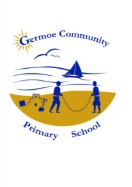 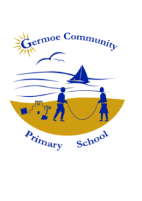                                   Germoe Community Primary School   Newsletter for Week Commencing 24th July 2017OTHER INFORMATION/ADVANCE NOTICESFAREWELL AND GOOD LUCKAt the end of term we will be saying goodbye to Mr Peacock who is retiring and also to Mrs Hill who is moving away, Mr Conway who going to do his teacher training and Mrs Fish who is going on Sabbatical for twelve months.  We would like to wish them all the very best in their new adventures and wish them all good luckINSET DAYS 2017-18Following a successful bid for funding from the British Council, the teaching staff have been awarded a grant to conduct their professional Development in Finland.  We will be training for 5 days in a variety of state, international schools and kindergartens in Helsinki, researching ways to further improve our enquiry based learning approach and outdoor education.  The dates for this will be 21st-25th May 2018 so the half term will consist of 2 weeks rather than one.SCHOOL HOURSPlease note: Children are the responsibility of parents until 8.50 am.  If any children are on school premises unattended before this time we will take them in to Breakfast Club and charge accordingly (£3 per child per day).BREAKFAST CLUBFrom September, due to lack of numbers, Breakfast Club will only be available when sessions have been pre-booked a week in advance.  It will run from 8.00am to 8.50am and will cost £3-00 per child.  Pupil Premium children (Free School Meals/In Care/Service children) will be £2-00 per session.  EARLY YEARS FUNDINGAs we head towards national roll out of 30 hours free childcare for working parents.  In these crucial weeks before September,  please make sure that you bring your eligibility codes before 31 August, otherwise you may miss out on a September place. To find out if you are eligible, please look at Childcare Choices: website https://www.childcarechoices.gov.uk/ SCHOOL PERFORMANCEIf you haven’t returned your child’s outfit that they wore at the school performance at the Minack please return by Monday at the latest as we were kindly loaned  these from a local theatre group and they have to be returned for a performance they are doing.SCHOOL TEA TOWELSWe still have some of our lovely school tea towels, with the children’s and staff’s pictures of themselves on for sale at £3-50 each.  They will make great presents as well as raising funds for school.  They are available buy them from the office.MENU CHANGEThere will be a change of Menu on the last day of term, it will be fish and chipsABSENCE – Please contact the office, either verbally or in writing, if you need to take your child/ren out of class during the day, eg for a medical appointment. You will also need to sign them out and if they come back to school, sign them in at the office.We still have a double hutch suitable for small rodents, some minor repair needed.  No run, which will be needed, or a secure garden - available for a small donation. HELP FOR PARENTS:Sure Start Children's Centres are offering some free courses which you may be interested in finding out more about:Incredible Years Parenting Programme for parents and their babies aged 0 - 12 monthsIncredible Years Parenting Programme for parents of 1 - 3 yrsIncredible Years Parenting Programme for parents of children 3 - 6 yrsIncredible Years Parenting Programme for parents of children from 6 - 11 yrsTake 3 for parents of challenging teenagersLiving with Parents for parents/carers and their teenagersTime out from Autistic Spectrum Disorder & Attention Deficit Hyperactivity DisorderAll the courses are free and run in Porthleven, Redruth, Camborne and Helston areas.  Some are evening, others day time.  Courses start in September.If you would like more information please speak with Angie Larcombe or contact the Early Help Hub on 01827 322277, or email them on earlyhelphub@cornwall.gov.ukAIRPORTS AND TRAVELIf you  are travelling by plane and if you child has diagnosed anxiety, ASD or other special educational needs and disabilities you can contact the airport in advance and they will issue your child and family with specialised fast track bands to help ease your airport experienceCARRIER BAGSCan all children please bring a carrier bag to school on Monday so that they can bring all their work home*STARS OF THE WEEK*PORTHCURNO CLASS –  The whole class for being wonderful and trying hard all yearSENNEN CLASS –  Grace Murray for her excellent writingGODREVY CLASS – Riley and Maddie for setting a good example to the rest of the classDiary Date        		July			Saturday 22nd			Art Auction at Porthmeor Studios			Monday 24th			Yr6 Leavers Assembly			Wednesday 26th		School breaks up at 1.30pmSeptember		Monday 4th			Return to school 8.50 am 							Breakfast club 8.00amdaTEBREAKFAST CLUB WILL BE ON EVERY MORNING Mon             Outdoor Art Club  /  Gym ClubTues     Bookworm  ClubWed BREAK-UP 1.30PMThurs         Fri 